Щорічно в закладі освіти, як і по всій Україні, з 25 листопада до 10 грудня включно проводиться Всеукраїнська акція «16 днів проти насильства».Мета акції – привернення уваги суспільства до проблем подолання насильства у сім’ї, жорстокого поводження з дітьми, протидії торгівлі людьми та захисту прав жінок.
          У світі постійно відбуваються війни, напади, дискримінація, приниження. Але коли насильство чиниться поруч із нами ми можемо й повинні зупинити його. Саме тому щорічно, починаючи з 1991 року, міжнародна спільнота підтримує акцію «16 днів проти насильства». Дати початку та завершення Акції вибрані не випадково. Вони створюють символічний ланцюжок, поєднуючи заходи проти насильства стосовно жінок та дії щодо захисту прав людини, підкреслюючи, що будь-які прояви насильства над людиною, незалежно від її статі, є порушенням прав людини.Ця акція вкотре наголошує, що будь-які прояви насильства над людиною, незалежно від її статі, є порушенням її прав. У ці дні тисячі людей об’єднують свої зусилля заради однієї мети, ми теж не стоїмо осторонь і долучаємось до цієї акції. 27 листопада з учнями 5 класу проведено годину спілкування на тему «Права дітей».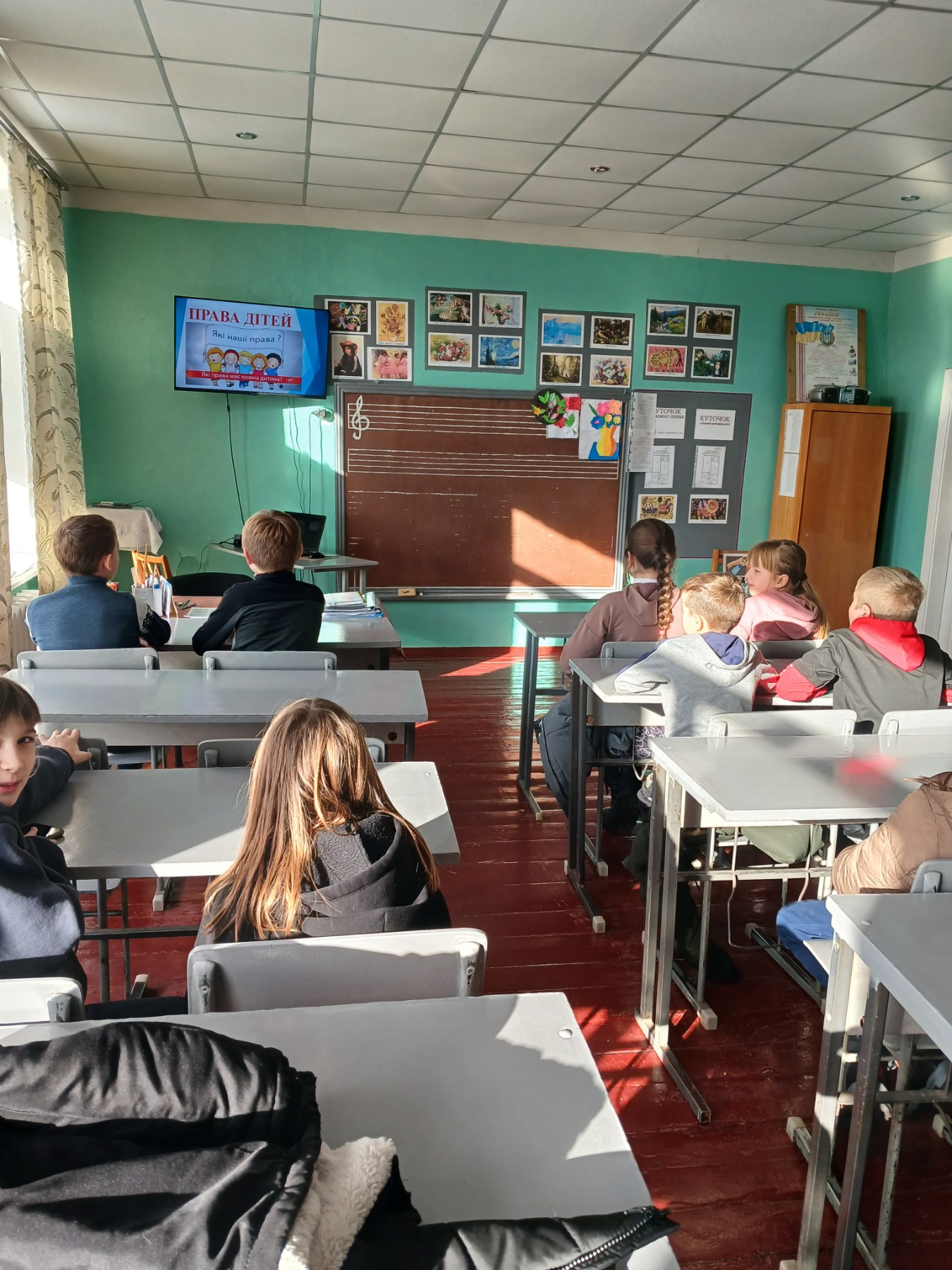 